DAFTAR PUSTAKAMandriawati, Gusti Ayu., dkk.Asuhan Kebidanan Kehamilan. (edisi tiga). Jakarta: EGC; 2017WHO. Maternal Mortality. 2017. Didapat dari https://www.who.int/news-room/fact-sheets/detail/maternal-mortality diaskes pada tanggal 28 maret 2020WHO. Newborns: Reducing Mortality. 2018. Didapat dari https://www.who.int/news-room/fact-sheets/detail/newborns-reducing-mortality  diakses pada tanggal 28 maret 2020Kementrian Kesehatan. Survey Demografi dan Kesehatan Indonesia 2017;2017 didapat dari http://sdki.bkkbn.go.id/files/buku/2017IDHS.pdf diakses pada tanggal 20 maret 2020Dinas Kesehatan Provinsi Jawa Barat. 2017 didapat dari http://diskes.jabarprov.go.id/dmdocuments/01b3018430a412a520e2b4a4b9d9864f.pdf?opwvc=1 diakses pada 15 maret 2020.Kementrian kesehatan. Peraturan Menteri Kesehatan Republik Indonesia Nomor 97 tahun 2014 tentang pelayanan kesehatan masa sebelum hamil, masa hamil, persalinan, dan masa sesudah melahirkan, penyelenggaraan pelayanan kontrasepsi, serta pelayanan kesehatan seksual. 2014. Didapat dari http://kesga.kemkes.go.id/images/pedoman/PMK%20No.%2097%20ttg%20Pelayanan%20Kesehatan%20Kehamilan.pdf diakses pada 18 Maret 2020Mahendra, D.M, Hidajaturrokhmah, N.Y, Anggraeni, S. Analisis Kepatuhan Antenatal Care (ANC) Terhadap Kejadian Komplikasi Kehamilan. Jurnal Ilmiah Ilmu Keperawatan Indonesia; 2019. Diakses dari http://journals.stikim.ac.id/index.php/jiiki/article/download/356/337 pada 30 Mei 2020.Manuaba, Ida Ayu Chandranita. Ilmu Kebidanan penyakit Kandungan dan KB. Jakarta: EGC; 2012Kementrian Kesehatan. Pedoman Pelayanan Antenatal Terpadu; 2010Kementrian Kesehatan. Direktorat Pencegahan dan Pengendalian Penyakit Tidak Menular; 2013 didapat dari http://www.p2ptm.kemkes.go.id/infographic-p2ptm/obesitas/tabel-batas-ambang-indeks-massa-tubuh-imt diakses pada 15 April 2020Sulistyawati, Ari. Pelayanan Kebidanan Pada Masa Kehamilan. Jakarta: Salemba Medika; 2013Tyastuti, Siti. Asuhan Kebidanan Kehamilan. Kementrian Kesehatan Republik Indonesia; 2018 didapat dari http://bppsdmk.kemkes.go.id/pusdiksdmk/wp-content/uploads/2017/08/Asuhan-Kebidanan-Kehamilan-Komprehensif.pdf pada 10 maret 2020Hartinah, Dewi. Hubungan Pola aktivitas fisik dengan konstipasi pada ibu hamil trimester III di puskesmas Gribig kecamatan Gebog kabupaten Kudus. Jurnal ilmu keperawatan dan kebidanan; 2017. Diakses dari https://ejr.stikesmuhkudus.ac.id/index.php/jikk/article/view/651 pada 5 Mei 2020Kementrian Kesehatan. Buku Kesehatan Ibu dan Anak; 2016 didapat dari http://kesga.kemkes.go.id/images/pedoman/BUKU%20KIA%202016.pdf diakses pada 4 Mei 2020Jaringan Nasional Pelatihan Klinik Kesehatan Reproduksi (JNPK-KR). Buku Acuan Persalinan Normal. Pusat Pelatihan Klinik Primer Kesehatan Reproduksi (P2KP-KR) Kota Bogor; 2016Walyani, Elisabeth Siwi. Asuhan Kebidanan Persalinan & Bayi Baru Lahir. Yogyakarta : Pustaka Baru Press; 2014Wahyuni, Elly Dwi. Asuhan Kebidanan Nifas dan Menyusui. Kementrian Kesehatan Republik Indonesia. 2018. Diakses dari : http://bppsdmk.kemkes.go.id/pusdiksdmk/wp-content/uploads/2018/09/Asuhan-Kebidanan-Nifas-dan-Menyusui_SC.pdf pada tanggal 20 februari 2020Kementrian Kesehatan. Peraturan Menteri Kesehatan Republik Indonesia No.25 tahun 2014. Didapat dari http://kesga.kemkes.go.id/images/pedoman/PMK%20No.%2025%20ttg%20Upaya%20Kesehatan%20Anak.pdf diakses pada 20 April 2020Undang-Undang Republik Indonesia No.4 tahun 2019 tentang Kebidanan. didapat dari http://www.bpkp.go.id/uu/filedownload/2/153/3898.bpkp pada tanggal 3 April 2020Kementrian Kesehatan. Peraturan Menteri Kesehatan Republik Indonesia No.28 tahun 2017 tentang izin dan penyelenggaraan praktik bidan. Didapat dari http://www.ibi.or.id/media/PnMK%20No.%2028%20ttg%20Izin%20dan%20Pnenyelenggaraan%20Praktik%20Bidan.pdf  diakses pada 3 April 2020Untari, Sri & Astarina, Rizki. Hubungan Pendampingan suami dengan lama persalinan kala II di Puskesmas Grobogan pada Tahun 2017. OJS STIKES An Nur Purwodadi. 2017 di akses dari http://ejournal.annurpurwodadi.ac.id/index.php/TSCBid/article/download/63/71 pada 15 Mei 2020Widiyanto, Subur, dkk. Hubungan Pendidikan dan Pengetahuan Ibu tentang ASI Eksklusif dengan Sikap terhadap Pemberian ASI Eksklusif. E-Journal Universitas Muhammadiyah Semarang. 2012. Diakses dari https://jurnal.unimus.ac.id/index.php/kedokteran/article/viewFile/743/797  pada 19 Mei 2020Kurniarum A. Asuhan Kebidanan Persalinan dan Bayi Baru Lahir. Jakarta: Kementrian Kesehatan RI; 2016. Diakses dari http://bppsdmk.kemkes.go.id/pusdiksdmk/wpcontent/uploads/2017/08/Asuhan-Kebidanan-Persalinan-dan-BBL-Komprehensif.pdf pada 30 Mei 2020.Lampiran 1Lembar ObservasiLampiran 2 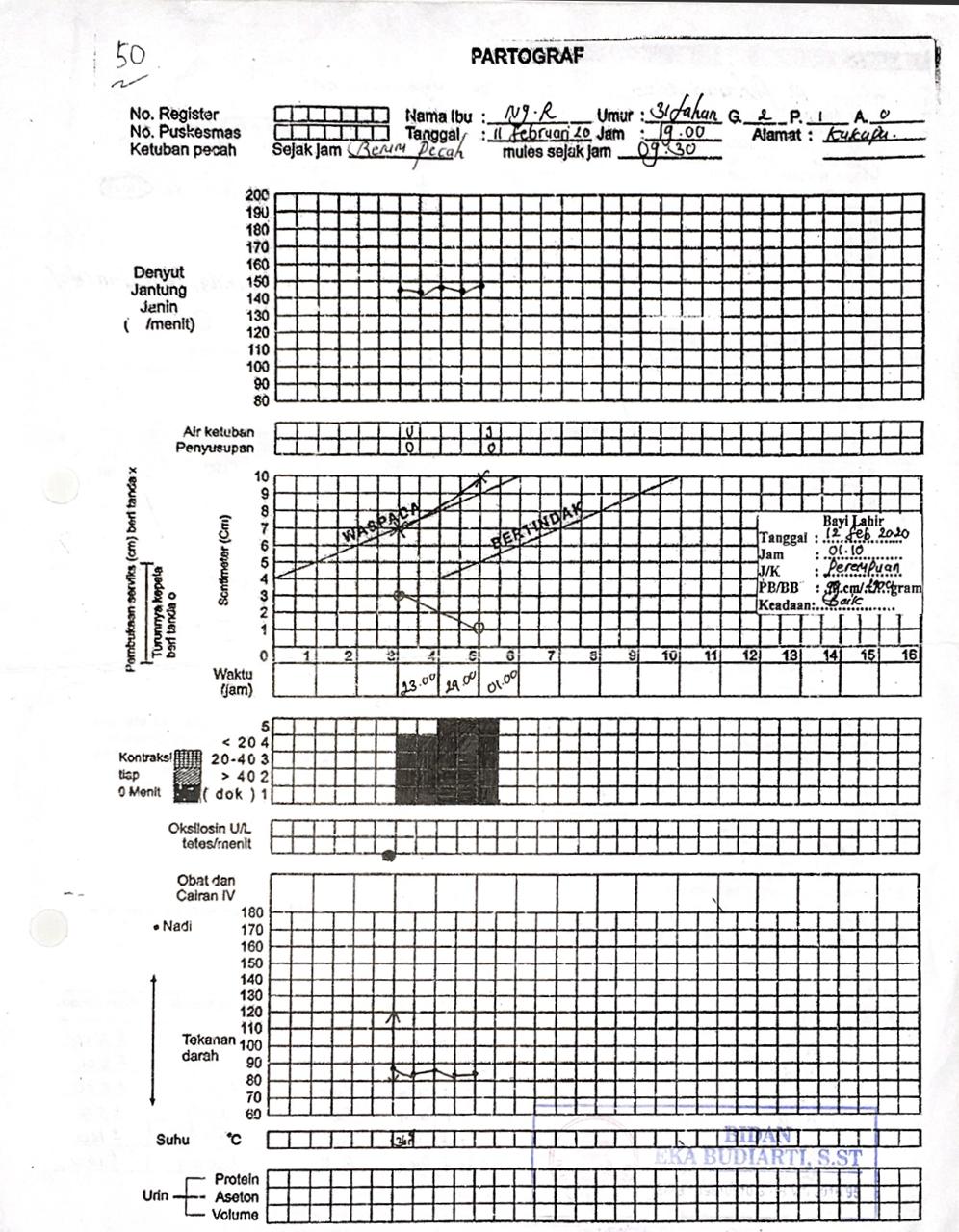 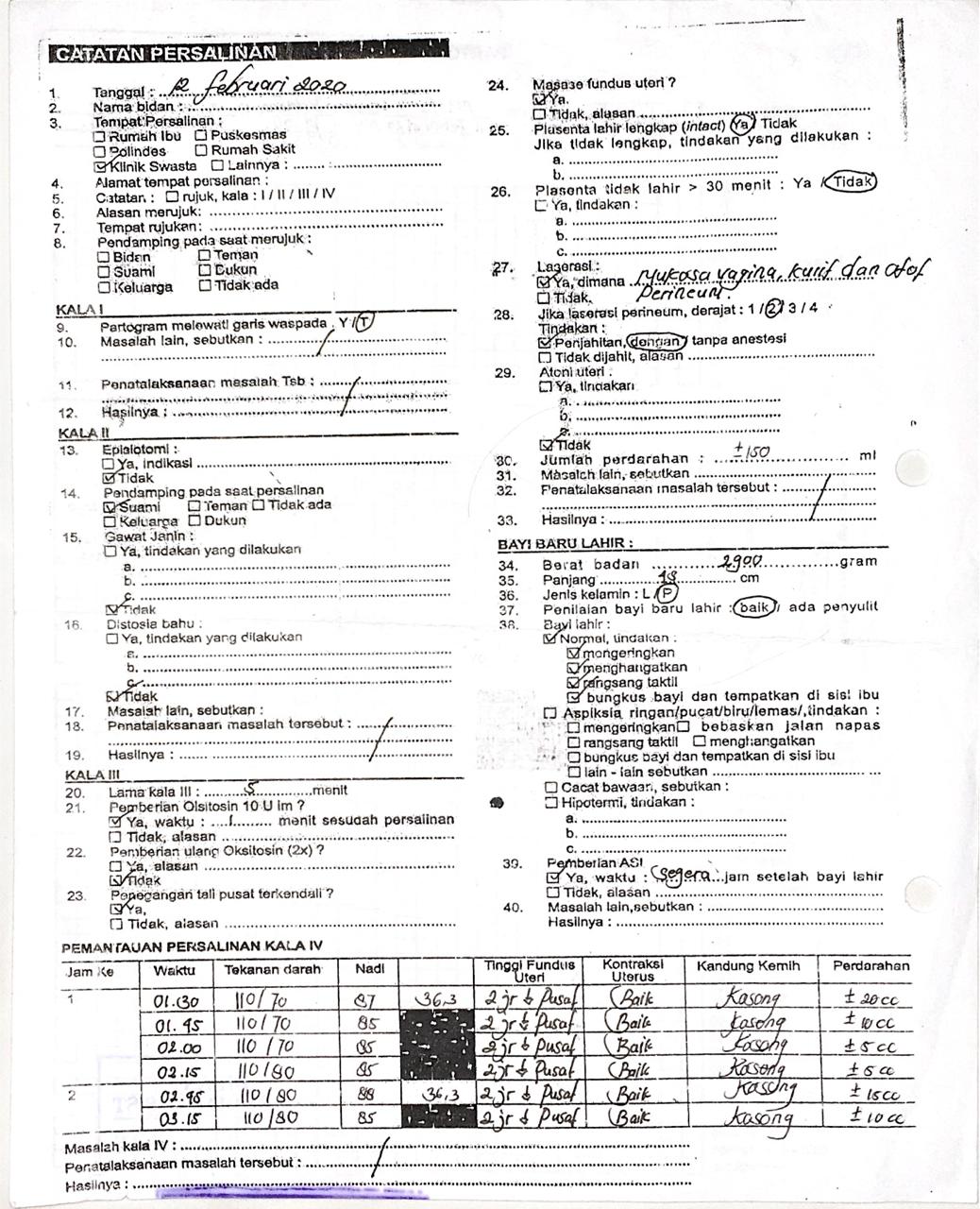 Lampiran 3Satuan Acara PenyuluhanTopik 		:  Ibu Nifas dan MenyusuiSub Topik 	: Teknik Perawatan Payudara Pada Ibu MenyusuiPenyuluh	: Shela RosalindaTempat 	: PMB Bidan ESasaran           : Ny. RTanggal  	: 4 februari 2020Waktu 		: 30 menitTujuan UmumSetelah mendapatkan penyuluhan tentang perawatan payudara pada ibu nifas diharapkan, peserta mampu melakukan perawatan payudara sendiri.Tujuan KhususPada akhir pertemuan dapat menyebutkan tujuan dan perawatan payudara, peserta dapat menyebutkan alat-alat yang dibutuhkan untuk perawatan payudara, peserta dapat mendemonstrasikan cara perawatan payudara seperti yang telah di praktekan oleh peyuluhIsi MateriPerawatan payudara pada ibu menyusuiTujuan perawatan payudaraTeknik perawataan payudaraSumberSyafrudin, dkk.2011. Untaian Materi Penyuluhan KIA (Kesehatan Ibu dan Anak).CV.Trans Info Media: Jakarta.Metode Ceramah, tanya jawabMediaLeaflet, LCD, VidioRencana EvaluasiMemperagakanJadwal PelaksanaanMATERI PERAWATAN PAYUDARAPerawatan Payudara Pada Ibu MenyusuiPerawatan payudara pada ibu nifas adalah segala usaha yang dilakukan agar kondisi payudara baik, demi mencapai keberhasilan menyusuiTujuan Perawatan PayudaraMemelihara kebersihan payudar agar terhindar dari infeksiMemperbaiki sirkulasi darah Mengencangkan otot penyangga payudara sehingga bayi dapat menyusui dengan baikMemperlancar pengeluaran ASIPerawatan Payudara Yang Khusus Untuk Memperbaiki ASIPerawatan payudara untuk memperbaiki ASI ini, ada dua cara, yang keduanya dapat dilakukan bersama-sama. Kedua cara tersebut ialah :Dengan cara pengurutanPengurutan diadakan dengan tujuan pemberian rangsangan kepada kelenjar air susu ibu agar dapat diproduksi air susu ibu tersebut. Alat-alat yang digunakan anrtara lain :Bahan pelumas kulit, biasanya digunakan baby oilHanduk kecil atau waslap yang cukup tebal dan mudah menyerap, dibutuhkan 2 lembar untuk menggosok payudara yang sudah diurut.KapasDua buah kom/wadah untuk menampung air hangat dan air dinginSatu buah bengkokProsedur Kerja :Alat-alat disediakan dekat ibu Mencuci tangan sebelum melakukan perawatan dilakukan dengan cara 6 langkahKompres puting susu dengan menggunakan kapas yang sudah dibasahi baby oil kurang lebih 3-5 menit. Bersihkan putting susu dari lemak dan kotoran yang menyumbat puttingOleskan baby oil pada payudara dengan kapasLakukan pengurutanContoh gambar :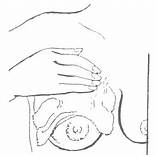 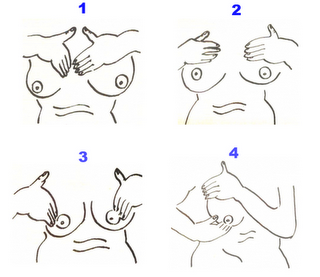 Dengan cara menyiram payudaraSiramlah payudara dengan air hangat kemudian dengan air dingin bergantian pada masing-masing payudara selama 2 menit.Lampiran 4SATUAN ACARA PENYULUHANPokok Bahasan	: Asuhan Kebidanan Pada KehamilanSub Pokok Bahasan	: Tanda Bahaya KehamilanPenyuluh		: Shela RosalindaTanggal		: 4 Februari 2020Waktu			: 10 menitSasaran		: Ny. RTempat Penyuluhan	: PMB Bidan ETujuanTujuan UmumSetelah diberikan penyuluhan klien diharapkan mampu memahami dan mengerti tentang tanda bahaya pada kehamilanTujuan KhususSetelah dilakukan penyuluhan, peserta diharapkan mampu mengetahui tanda bahaya kehamilanMetodeCeramah, Tanya jawabMediaBuku KIAMateriTerlampirRencana EvaluasiTanya JawabSumberBuku KIA. Kementrian Kesehatan Republik Indonesia . 2016TANDA- TANDA BAHAYA PADA KEHAMILANMuntah terus tidak mau makanDemam tinggiBengkak kaki tangan dan wajahSakit kepala disertai kejangJanin dirasakan kurang bergerak dibandingkan sebelumnyaPerdarahan pada hamil muda dan hamil tuaAir ketuban keluar sebelum waktunyaSegera bawa ibu hamil ke puskesmas, rumah sakit, dokter ataupun bidan jika menemukan salah satu dari tanda diatas.Lampiran 5SATUAN ACARA PENYULUHANPokok Bahasan	: Asuhan Kebidanan Pada Masa NifasSub Pokok Bahasan	: Tanda Bahaya Masa NifasPenyuluh		: Shela RosalindaTanggal		: 12 Februari 2020Waktu			: 10 menitSasaran		: Ny. RTempat Penyuluhan	: PMB Bidan ETujuan Tujuan Umum Setelah mengikuti penyuluhan, ibu dapat mengenali dan memahami tanda bahaya pada masa nifas.Tujuan KhususSetelah dilakukan pembelajaran, diharapkan ibu dapat melakukan : Mengetahui arti dari tanda bahaya masa nifas.Mengetahui macam-macam tanda bahaya nifas. Mengetahui upaya mencegah dan mengatasi tanda bahaya nifas.Metode Penyampaian 		Diskusi, CeramahMedia 		Buku KIAMateri		Terlampir Rencana Evaluasi		Tanya JawabSumber		Wahyuni ED. Asuhan Kebidanan Nifas dan Menyusui. Society. 2018;1–286.KegiatanTanda-Tanda Bahaya Masa NifasPengertian	Tanda-tanda bahaya postpartum adalah suatu tanda yang abnormal yang mengindikasikan adanya bahaya atau komplikasi yang dapat terjadi selama masa nifas, apabila tidak dilaporkan atau tidak terdeteksi bisa menyebabkan kematian ibu. Tanda-tanda bahaya NifasPerdarahan PostpartumPerdarahan postpartum dapat dibedakan menjadi sebagai berikut:Perdarahan postpartum primer (Early Postpartum Hemorrhage) adalah perdarahan lebih dari 500-600 ml dalam masa 24 jam setelah anak lahir, atau perdarahan dengan volume seberapapun tetapi terjadi perubahan keadaan umum ibu dan tanda-tanda vital sudah menunjukkan analisa adanya perdarahan. Penyebab utama adalah atonia uteri, retensio placenta, sisa placenta dan robekan jalan lahir. Terbanyak dalam 2 jam pertama. Perdarahan postpartum sekunder (Late Postpartum Hemorrhage) adalah perdarahan dengan konsep pengertian yang sama seperti perdarahan postpartum primer namun terjadi setelah 24 jam postpartum hingga masa nifas selesai. Perdarahan postpartum sekunder yang terjadi setelah 24 jam, biasanya terjadi antara hari ke 5 sampai 15 postpartum. Penyebab utama adalah robekan jalan lahir dan sisa placenta. Semua ibu postpartum harus dipantau dengan ketat untuk mendiagnosis perdarahan postpartum.Infeksi pada masa postpartumBeberapa bakteri dapat menyebabkan infeksi setelah persalinan. Infeksi alat genital merupakan komplikasi masa nifas. Gejala umum infeksi berupa suhu badan panas, malaise, denyut nadi cepat. Sub involusi uterus (Pengecilan uterus yang terganggu)Involusi adalah keadaan uterus mengecil oleh kontraksi rahim dimana berat rahim dari 1000 gram saat setelah bersalin, menjadi 40-60 mg pada 6 minggu kemudian. Bila pengecilan ini kurang baik atau terganggu di sebut sub involusi (Mochtar, 2002). Faktor penyebab sub involusi, antara lain: sisa plasenta dalam uterus, endometritis, adanya mioma uteri (Prawirohardjo, 2007). Pada keadaan sub involusi, pemeriksaan bimanual di temukan uterus lebih besar dan lebih lembek dari seharusnya, fundus masih tinggi, lochea banyak dan berbau, dan tidak jarang terdapat pula perdarahan (Prawirohardjo, 2007). Pengobatan di lakukan dengan memberikan injeksi Methergin setiap hari di tambah dengan Ergometrin peroral. Bila ada sisa plasenta lakukan kuretase. Berikan Antibiotika sebagai pelindung infeksi (Prawirohardjo, 2007). Bidan mempunyai peran untuk mendeteksi keadaan ini dan mengambil keputusan untuk merujuk pada fasilitas kesehatan rujukan.Pusing dan lemas yang berlebihan, sakit kepala, nyeri epigastrik, dan penglihatan Kabur Menurut Manuaba (2008), pusing merupakan tanda-tanda bahaya pada nifas. Pusing bisa disebabkan oleh tekanan darah tinggi (Sistol ≥140 mmHg dan distolnya ≥90 mmHg). Pusing yang berlebihan juga perlu diwaspadai adanya keadaan preeklampsi/eklampsi postpartum, atau keadaan hipertensi esensial. Pusing dan lemas yang berlebihan dapat juga disebabkan oleh anemia bila kadar haemoglobin <10 gr%. Lemas yang berlebihan juga merupakan tanda-tanda bahaya, dimana keadaan lemas dapat disebabkan oleh kurangnya istirahat dan kurangnya asupan kalori sehingga ibu kelihatan pucat, tekanan darah rendah. Upaya penatalaksanaan pada keadaan ini dengan cara sebagai berikut:Mengkonsumsi tambahan 500 kalori tiap hari.Makan dengan diet berimbang untuk mendapatkan protein, mineral dan vitamin yang cukup.Minum sedikitnya 3 liter setiap hari.Minum suplemen zat besi untuk menambah zat besi setidaknya selama 40 hari pasca bersalin.Minum suplemen kapsul vitamin A (200.000 IU), untuk meningkatkan daya tahan tubuh, mencegah infeksi, membantu pemulihan keadaan ibu serta mentransmisi vitamin A kepada bayinya melalui proses menyusui.Istirahat yang cukup untuk mencegah kelelahan yang berlebihan. Kurang istirahat akan mempengaruhi produksi ASI dan memperlambat proses involusi uterus.Suhu Tubuh Ibu > 38˚C Dalam beberapa hari setelah melahirkan suhu badan ibu sedikit meningkat antara 37,˚C-37,8˚C oleh karena reabsorbsi proses perlukaan dalam uterus, proses autolisis, proses iskemic serta mulainya laktasi, dalam hal ini disebut demam reabsorbsi. Hal ini adalah peristiwa fisiologis apabila tidak diserta tanda-tanda infeksi yang lain. Namun apabila terjadi peningkatan melebihi 38,0˚C berturut-turut selama 2 hari kemungkinan terjadi infeksi. Infeksi nifas adalah keadaan yang mencakup semua peradangan alat-alat genetalia dalam masa nifas (Mochtar, 2002). Penanganan umum bila terjadi demam adalah sebagai berikut. Istirahat baringRehidrasi peroral atau infusKompres hangat untuk menurunkan suhuPayudara yang berubah menjadi merah, panas, dan terasa sakit. Keadaan ini dapat disebabkan oleh payudara yang tidak disusu secara adekuat, putting susu yang lecet, BH yang terlalu ketat, ibu dengan diet yang kurang baik, kurang istirahat, serta anemia. Keadaan ini juga dapat merupakan tanda dan gejala adanya komplikasi dan penyulit pada proses laktasi, misalnya pembengkakan payudara, bendungan ASI, mastitis dan abses payudara. Lampiran 6SATUAN ACARA PENYULUHANPokok Bahasan	: Asuhan Kebidanan Pada Bayi Baru LahirSub Pokok Bahasan	: Tanda Bahaya Bayi Baru LahirPenyuluh		: Shela RosalindaTanggal		: 12 Februari 2020Waktu			: 10 menitSasaran		: Ny. R	Tempat Penyuluhan	: PMB Bidan ETujuanTujuan UmumSetelah diberikan penyuluhan klien diharapkan mampu memahami dan mengerti tentang tanda bahaya pada Bayi.Tujuan KhususSetelah dilakukan penyuluhan, peserta diharapkan mampu mengetahui tanda bahaya bayi baru lahir.MetodeCeramah, Tanya jawabMediaBuku KIAMateriTerlampirRencana EvaluasiTanya JawabSumberPUSDIKNAS-WHO-JHPIEGO, 2003TANDA- TANDA BAHAYA YANG HARUS DIWAPADAI PADABAYI BARU LAHIRPernafasan : sulit atau lebih dari 60 kali permenitKehangatan : terlalu panas lebih dari 38 0C atau terlalu dingin kurang dari 36oC.Warna kulit : kuning (terutama pada 24 jam), biru atau pucat, memar.Pemberian ASI : hisapan lemah, mengantuk berlebihan, rewel, banyak muntah.Infeksi : suhu meningkat, merah, bengkak, keluar cairan (nanah), bau busuk, pernafasan sulit.Tinja/kemih : tidak buang air besar dalam 3 hari, tidak berkemih dalam 24 jam, tinja lembek, ada lender atau darah pada tinja.Aktivitas : menggigil, menangis yang tidak biasa, rewel, lemas, terlalu mengantuk, lunglai, kejang, kejang halus, tidak bias tenang, menangis terus menerus.Lampiran 7SATUAN ACARA PENYULUHANPokok Bahasan	: Asuhan Kebidanan Nifas dan MenyusuiSub Pokok Bahasan	: Senam NifasPenyuluh		: Shela RosalindaTanggal		: 12 Februari 2020Waktu			: 15 menitSasaran		: Ny. RTempat Penyuluhan	: PMB Bidan ETujuan Tujuan UmumSetelah mengikuti kegiatan pembelajaran tentang senam nifas oleh instruktur diharapkan para ibu nifas mengerti dan dapat melakukan senam nifas secara mandiri dan benar.Tujuan KhususSetelah mengikuti kegiatan pembelajaran tentang senam nifas diharapkan para ibu nifas dapat:Memahami tujuan senam nifasMenyebutkan hal-hal yang perlu diperhatikan sebelum latihan senam nifasMenyebutkan dan mempraktekkan teknik latihan senam nifas.MetodeCeramah, Tanya JawabMedia dan AlatLeafletMateriTerlampirRencana EvaluasiTanya JawabSumberAnggraini, Yetti. 2010. Asuhan Kebidanan Masa Nifas.Yogyakarta : PustakaRihama.Dewi,Vivian Nanny Lia dan Tri Sunarsih. 2011. Asuhan Kebidanan Ibu Nifas. Jakarta : Salemba Medika.Marmi.2011. Asuhan Kebidanan Masa Nifas.Yogyakarta : Pustaka Pelajar.Brayshaw, Eillleen. 2008. Senam Hamil & Nifas: Pedoman Praktis Bidan. Jakarta: EGC.Kegiatan PenyuluhanMATERI SENAM NIFASPengertian Senam NifasSenam nifas adalah bentuk ambulansi diri pada ibu-ibu nifas yang salah satu tujuannya untuk memperlancar proses involusi, sedangkan ketidaklancaran proses involusi dapaat berakibat buruk pada ibu nifas seperti terjadi perdarahan bersifat lanjut.Tujuan Senam NifasMemperlancar terjadinya proses involusi uteri (kembalinya rahim kebentuk semula). Mempercepat pemulihan kondisi tubuh ibu setelah melahirkan ke kondisi semula.Mencegah komplikasi yang mungkin timbul selama menjalani masa nifas.Memelihara dan memperkuat kekuatan otot perut, otot dasar panggul, serta otot pergerakan.Memperbaiki sirkulasi darah, sikap tubuh setelah hamil dan melahirkan, tonus otot pelvis, regangan otot tungkai bawah.Menghindari pembengkakan pada pergelangan kaki dan mencegah timbulnya varisesMemperlancar pengeluaran kolea.Kerugian Bila Tidak Melakukan Senam Nifas	Infeksi akibat involusi uterus yang tidak baik sehingga sisa darah tidak dapat dikeluarkan.Perdarahan yang abnormal.Trombosis vena ( sumbatan vena akibat bekuan darah).Timbul varises.Syarat Senam NifasIbu yang melahirkan normal dan tidak ada kelainan.Senam ini dilakukan setelah 6 jam persalinan dan dilakukan dirumah sakit atau di rumah bersalin dan diulang dirumah.Kontraindikasi Senam Nifas	Senam nifas sebaiknya tidak dilakukan oleh ibu yang menderita anemia atau yang mempunyai riwayat penyakit jantung dan paru-paru.Pelaksanaan Senam NifasHari pertama:Sikap tubuh terlentang dan rileks, kemudian lakukan pernafasan perut diawali dengan mengambil nafas melalui hidung dan tahan 3 detik kemudian buang melalui mulut. Lakukan 5- 10 kali.Rasional:Setelah melahirkan peredaran darah dan pernapasan belum kembali normal. Latihan pernapasan ini ditujukan untuk memperlancar peredaran darah dan pernapasan. Seluruh organ – organ tubuh akan teroksigenasi dengan baik sehingga hal ini juga akan membantu proses pemulihan tubuh.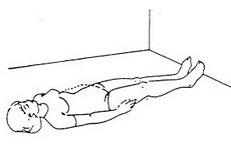 Hari Kedua:Sikap tubuh terlentang, kedua tangan dibuka lebar hingga sejajar dengan bahu kemudian pertemukan kedua tangan tersebut tepat diatas muka. Lakukan 5-10 kali.Rasional:Latihan ini ditujukan untuk memulihkan dan menguatkan kembali otot- otot lengan.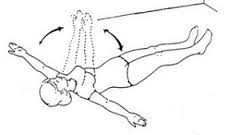 Hari ketigaSikap tubuh terlentang, kedua kaki sedikit dibengkkokkan  sehingga kedua telapak kaki berada dibawah. Lalu angkat bokong ibu dan tahan hingga hitungan ketiga lalu turunkan bokong keposisi semula. Ulangi 5-10 kali.Rasional:Latihan ini di tujukan untuk menguatkan kembali otot-otot pada panggul yang sebelumnya otot-otot ini bekerja dengan keras selama kehamilan dan persalinan.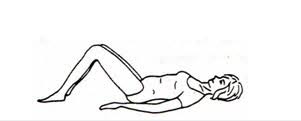 Hari keempatTidur terlentang dan kaki ditekuk ± 45 derajat, sehingga salah satu tangan memegang perut setelah itu angkat tubuh ibu ± 45 derajat dan tahan hingga hitungan ketiga.Rasional:Latihan ini diujukan untuk memulihkan dan menguatkan kembali otot-otot punggung.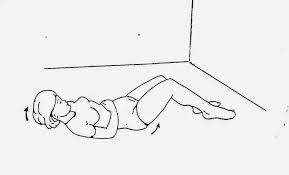 Hari kelimaTidur terletang, salah satu kaki ditekuk ±45 derajat, kemudian angkat tubuh dan tangan yang bersebrangan dengan kaki yang ditekuk usahakan tangan menyentuh lutut. Gerakan ini dilakukan secara bergantian hingga 5 kali. Rasional:Latihan ini bertujuan untuk melatih otot-otot tubuh diantaranya otot-otot punggung, perut dan paha.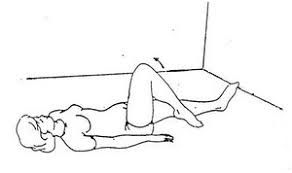 Hari keenamSikap tubuh terlentang kemudian tarik kaki sehingga paha membentuk 90 derajat. Lakukan secara bergantian hingga 5 kali.Rasional:Latihan ini ditujukan untuk menguatkan otot-otot di kaki yang selama kehamilan menyangga beban yang berat. Selain itu untuk memperlancar sirkulasi di daerah kaki sehingga mengurangi resiko edema kaki.Lampiran 8SATUAN ACARA PENYULUHANPokok Bahasan	: Asuhan Kebidanan Pada Bayi Baru LahirSub Pokok Bahasan	: Perawatan Tali PusatPenyuluh		: Shela RosalindaTanggal		: 12 Februari 2020Waktu			: 10 menitSasaran		: Ny. RTempat Penyuluhan	: PMB Bidan ETujuanTujuan UmumSetelah dilakukan penyuluhan pada ibu dan keluarga bayi, diharapkan dapat melakukan perawatan tali pusat dengan benar secara mandiri di rumah.Tujuan KhususSetelah dilakukan penyuluhan, peserta diharapkan mampu:Memperagakan cara merawat tali pusat dengan benar.Menyebutkan hal apa saja yang harus diperhatikan dalam perawatan tali pusat.MetodeCeramahMedia Memperagakan TekhnikMateriTerlampirEvaluasiTanya JawabSumberFajar Gumilar Ahmad. 2013. Perawatan Tali Pusat funiculus umbilicus. CimahiSodikin. 2011. Buku Saku Perawatan Tali Pusat. Jakarta. EGCPERAWATAN TALI PUSATCara Membersihkan Tali PusatCuci tangan bersihGunakan handscoonAmbil kapas bulat atau kapas yang sudah dicelupkan kedalam air matang, lalu bersihkan sisa tali pusar, terutama bagian pangkalnya (yang menempel pada perut).Lakukan dengan hati-hati, apalagi bila pusar bayi masih berwarna merah.Gunakan jepitan khusus dari plastik untuk memegang ujung tali pusarnya, agar lebih mudah dalam membersihkan dan melilitkan perbannya.Ambil kasa kering lalu bungkus sisa tali pusat. Usahakan agar seluruh permukaan hingga ke pangkalnya tertutup perban.Lilitkan perban/kasa sedemikian rupa agar bungkusan tidak terlepas. Pastikan tidak terlalu ketat, agar bayi tidak kesakitan.Gunakan kain kasa untuk mengikat perban agar tetap pada tempatnya.Arah Pembersihan Tali Pusat BayiPembersihan tali pusat bayi yang telah dipotong yaitu : dari bagian tali pusat yang dipotong ke arah pusar dengan gerakan satu arah. Indikasinya agar bagian yang dipotong tidak terkena kotoran dari pusar.Hal-hal yang Perlu DiperhatikanJangan membungkus putung tali pusat atau perut bayi atau menoleskan cairan atau bahan apapun ke puntung tali pusat.Jika puntung tali pusat kotor, bersihkan (hati-hati) dengan air DTT dan sabun segera keringkan secara seksama dengan menggunakan kain bersih.Teknik Perawatan Tali Pusat Bayi. Dalam perawatan maupun pemotongan tali pusat bayi itu menggunakan teknik steril. Artinya, dalam setiap pelaksanaan perawatan dan pemotongan tali pusat bayi itu menggunakan alat- alat yang steril. Dan dalam setiap proses perawatan itu dianjurkan untuk sealalu memakai hanscoon.Penggunaan Popok pada bayi. Saat tali pusat dipotong, maka harus diperhatikan penggunaan popok bayi tersebut. Sebaiknya popok dipakaikan dibawah pusar. Alasannya adalah agar pusarnya tidak lembab, karena apabila lembab akan beresiko timbulnya infeksi.Lampiran 9SATUAN ACARA PENYULUHANTopik		 : Ibu MenyusuiSub Topik	 : Gizi Seimbang Bagi Ibu MenyusuiPenyuluh	: Shela Rosalinda	Sasaran	 : Ny. RTempat	 : PMB Bidan ETanggal	 : 17 Februari 2020Waktu		 : 30 MenitTujuan UmumDiharapkan ibu menyusui dapat memahami tentang gizi seimbang bagi ibu menyusui .Tujuan Khusus :Setelah dilakukan penyuluhan, ibu dapat mengerti tentang :Prinsip gizi bagi ibu menyusuiManfaat gizi seimbang bagi ibu menyusuiFaktor-faktor yang mempengaruhi gizi ibu menyusuiPengaruh status gizi bagi ibu menyusuiKebutuhan gizi seimbang bagi ibu menyusuiSumber makanan bergiziDampak kekurangan gizi ibu menyusuiIsi :TerlampirMetode : Diskusi, Ceramah Tanya JawabMedia : Leaflet dan LCDRencana Evaluasi : Penyimpulan MateriSumber : Nugroho Taufan.2011.Asi Dan Tumor Payudara.Yogyakarta.NuhaMedikaJadwal PelaksanaanMATERI
GIZI SEIMBANG BAGI IBU MENYUSUIPrinsip Gizi Seimbang Bagi Ibu MenyusuiGizi pada ibu menyusui sangat erat kaitannya dengan produksi air susu, yang sangat dibutuhkan untuk tumbuh kembang bayi. Bila pemberian ASI berhasil baik, maka berat badan bayi akan meningkat, integritas kulit baik, serta kebiasaan makan yang memuaskan. Ibu menyusui tidaklah terlalu ketat dalam mengatur nutrisinya, yang terpenting adalah makanan yang menjamin pembentukan air susu yang berkualitas dalam jumlah yang cukup untuk memenuhi kebutuhan bayinya.Manfaat Gizi Seimbang Bagi Ibu MenyusuiUntuk melakukan aktivitas.Mengembalikan alat-alat kandungan ke keadaan sebelum hamil.Sebagai cadangan dalam tubuh.Sangat erat kaitannya dengan produksi ASI yang diperlukan untuk pertumbuhan bayi.Jika ibu berhasil memenuhi gizi seimbang saat menyusui, maka pertumbuhan bayi juga akan berhasil dan tubuh ibu bisa menjadi sehat dan kuat serta kualitas dan kuantitas produksi ASI menjadi baik.Faktor-Faktor Yang Mempengaruhi Gizi Ibu MenyusuiFaktor yang mempengaruhi gizi ibu menyusui adalah :Pengaruh makanan erat kaitannya dengan volume ASI yang diproduksi per hari.Protein, dengan adanya variasi individu maka dianjurkan penambahan 15-20 gram protein sehari.Suplementasi, jika makan sehari seimbang, suplementasi tidak diperlukan kecuali jika kekurangan satu atau lebih zat gizi.Aktivitas.Pengaruh Status Gizi Bagi Ibu MenyusuiKebutuhan nutrisi selama laktasi didasarkan pada kandungan nutrisi air susu dan jumlah nutrisi penghasil susu. Ibu menyusui disarankan memperoleh tambahan zat makanan 800 Kkal yang digunakan untuk memproduksi  ASI dan untuk aktivitas ibu itu sendiri.Kebutuhan Gizi  Seimbang Bagi Ibu MenyusuiKarbohidratSaat 6 bulan pertama menyusui, kebutuhan ibu meningkat sebesar 65 gr per hari atau setara dengan 1 porsi nasi.ProteinSangat diperlukan untuk peningkatan produksi air susu. Ibu menyusui membutuhkan tambahan protein 17 gr atau setara dengan 1 porsi daging (35 gr) dan 1 porsi tempe (50 gr).LemakLemak berfungsi sebagai sumber tenaga dan berperan dalam produksi ASI serta pembawa vitamin larut lemak dalam ASI. Kebutuhan minyak dalam tumpeng gizi seimbang sebanyak 4 porsi atau setara dengan 4 sendok teh minyak (20 gr). Lemak yang diperlukan untuk ibu menyusui yaitu lemak tak jenuh ganda seperti omega 3 dan omega 6.Vitamin dan mineralIbu menyusui membutuhkan lebih banyak vitamin dan mineral dari ibu hamil. Kadar vitamin dalam ASI sangat dipengaruhi oleh vitamin yang dimakan ibu, jadi suplementasi vitamin pada ibu akan menaikkan kadar vitamin ASI.Vitamin yang penting dalam masa menyusui adalah vitamin B1, B6, B2, B12, vitamin A, yodium dan selenium. Jumlah kebutuhan vitamin dan mineral adalah 3 porsi sehari dari sayuran dan buah-buahan.Ibu menyusui rentan terhadap kekurangan gizi. Untuk mencegahnya, anda memerlukan suplemen baik berupa makanan maupun vitamin dan mineral khususnya vitamin A dan zat besi.CairanIbu menyusui sangat membutuhkan cairan agar dapat menghasilkan air susu dengan cepat. Dianjurkan minum 2-3 liter air per hari atau lebih dari 8 gelas air sehari (12-13 gelas sehari). Terutama saat udara panas, banyak berkeringat dan demam sangat dianjurkan untuk minum >8 gelas sehari.Waktu minum yang paling bik adalah pada saat bayi sedang menyusui atau sebelumnya, sehingga cairan yang diminum bayi dapat diganti. Kebutuhan cairan dapat diperoleh dari air putih, susu, jus buah-buahan dan air yang tersedia di dalam makanan.Sumber Makanan BergiziMenurut Kemenkes RI (2014) dan Kemenkes RI (2011), kandungan makanan bergizi dapat diperoleh dari :KarbohidratNasi, ubi, kentang, singkong, bihun, mie, roti, makaroni, dan jagung.Protein HewaniIkan, daging, telur, unggas, susu, dan hasil olahannya.Protein NabatiTahu, tempe, kacang-kacangan dan hasil olahannnya.LemakOmega 3 : ikan salmon, tuna, kakap, tongkol, lemuru, tenggiri, sarden, dan cakalang.Omega 6 : minyak kedelai, minyak jagung dan minyak bunga matahari.Vitamin dan MineralBuah-buahan dan sayur-sayuran.Dampak Kekurangan Gizi Ibu MenyusuiIbu menyusui sering kekurangan energi karena kebutuhan ibu menyusui yang meningkat tidak diimbangi dengan pola makan bergizi seimbang. Dampak kekurangan gizi bagi ibu menyusui akan mempengaruhi ibu serta bayinya, antara lain :Pada bayiProses tumbuh kembang tergangguDaya tahan tubuh menurun sehingga bayi mudah sakitMudah terkena infeksiMenimbulkan gangguan pada mata ataupun tulangPada ibuGangguan pada mataKerusakan gigi dan tulangMengalami kekurangan gizi dan darahKualitas ASI menurunLampiran 10SATUAN ACARA PENYULUHAN PROGRAM KELUARGA BERENCANAPokok Bahasan	: Keluarga BerencanaSub Pokok Bahasan	: Pemilihan Alat KontrasepsiPenyuluh		: Shela RosalindaTanggal		: 12 Februari 2020Waktu			: 15 menitSasaran		: Ny. RTempat Penyuluhan	: PMB Bidan EkTujuanTujuan Umum 	Setalah penyuluhan diharapkan Wanita Usia Subur yang hadir dapat memahami tentang KB hormonal.Tujuan Khusus 	Diharapkan setelah penyuluhan Wanita Usia Subur dapat memahami :Pengertian KBManfaat KBPengertian kontrasepsiPengertian kontrasepsi hormonalJenis-jenis alat kontrasepsiKeuntungan dan kekurangan dari jenis-jenis alat kontrasepsiManfaat dari jenis-jenis alat kontrasepsiMetodeCeramah Tanya Jawab, DiskusiMediaLeafletMateriTerlampirRencana EvaluasiTanya JawabSumberManuaba. Ilmu Kebidanan, Penyakit Kandungan, Dan KB.; 2012. doi:10.1055/s-2008-1043995Jadwal KegiatanJadwal KegiatanMATERI PROGRAM KELUARGA BERENCANAPengertian Keluarga BerencanaKeluarga Berencana adalah usaha untuk mengatur jumlah dan jarak antara kelahiran anak, guna meningkatkan kesehatan dan kesejahteraan keluarga.Manfaat Keluarga BerencanaMenurunkun resiko terjangkitnya kanker rahim dan kanker servikMenurunkan angka kematian maternal serta peningkatan IPMDapat meningkatkan kesehatan ibu dan anakMencegah penularan penyakit berbahayaDapat meningkatakan kesejahteraan keluargaPengertian KontrasepsiKontrasepsi berasal dari kata kontra berarti ‘mencegah’ atau ‘melawan’ dan konsepsi yang berartipertemuan antara sel telur yang matang dan sel sperma yang mengakibatkan kehamilan. Maksud dari kontrasepsi adalah menghindari/mencegah terjadinya kehamilan sebagai akibat pertemuan antara sel telur yang matang dengan sel sperma tersebut. Pengertian kontrasepsi hormonalKontrasepsi hormonal adalah kontrasepsi yang menganduung estrogen dan progesteron (Hanafi, 2004)Jenis-jenis Alat KontrasepsiKB PilPil adalah obat pencegah kehamilan yang diminum. Pil telah diperkenalkan sejak 1960. Pil diperuntukkan bagi wanita yang tidak hamil dan menginginkan cara pencegah kehamilan sementara yang paling efektif bila diminum secara teratur. Minum pil dapat dimulai segera sesudah terjadinya keguguran, setelah menstruasi, atau pada masa post-partum bagi para ibu yang tidak menyusui bayinya. Jika seorang ibu ingin menyusui, maka hendaknya penggunaan pil ditunda sampai 6 bulan sesudah kelahiran anak (atau selama masih menyusui) dan disarankan menggunakan cara pencegah kehamilan yang lain.Jenis-jenis kontrasepsi PilPil gabungan atau kombinasiTiap pil mengandung dua hormon sintetis, yaitu hormon estrogen dan progestin. Pil gabungan mengambil manfaat dari cara kerja kedua hormon yang mencegah kehamilan, dan hampir 100% efektif bila diminum secara teratur.Jenis – jenis pil kombinasi:Monofasik Pil yang tersedia dalam kemasan 21 tablet mengandung hormone aktif estrogen/progesterone dalam dosis yang sama, dengan 7 tablet tanpa hormone aktif.Bifasik Pil yang tersedia dalam kemasan 21 tablet mengandung hormone aktif estrogen/progesterone dalam dua dosis yang berbeda adalah estrogen dan progesteron, dengan 7 tablet tanpa hormone aktif.TrifasikPil yang tersedia dalam kemasan 21 tablet mengandung hormone aktif estrogen/progesterone dalam tiga dosis yang berbeda adalah mengandung berbagai dosis progestin. Pada sejumlah jenis obat tertentu, dosis estrogen didalam ke 21 pil aktif bervariasi. Maksud dari variasi ini adalah mempertahankan besarnya dosis pada pasien serendah mungkin selama siklus dengan tingkat kemampuan dalam pencegahan kehamilan yang setaraPil khusus – Progestin (pil mini)Pil ini mengandung dosis kecil bahan progestin sintetis dan memiliki sifat pencegah kehamilan, terutama dengan mengubah mukosa dari leher rahim (merubah sekresi pada leher rahim) sehingga mempersulit pengangkutan sperma. Selain itu, juga mengubah lingkungan endometrium (lapisan dalam rahim) sehingga menghambat perletakan telur yang telah dibuahi.Keuntungan Pil KBEfektifitas tinggiRisiko terhadap kesehatan sangat kecilTidak diperlukan pemeriksaan dalam untuk memulai penggunaannyaTidak mengganggu hubungan seksualKerugian Pil KBPengguna pil harus:Minum pil setiap hariJika lupa akan meningkatkan kegagalanTidak mencegah PMS (Penyakit Menular Seksual), HBV, HIV/AIDSAda interaksi dengan beberapa jenis obat (rifampin, barbiturat, fenitoin, fenilbutason)Efek samping ringan jarang, namun dapat berupa:Mual,Rasa tidak enak dipayudaraSakit kepalaManfaat kontrasepsi Pil KBHaid lebih ringan, pendek dan teraturMengurangi sindroma premenstrual, endometriosisNyeri haid minimal atau tidak adaMenurunkan insiden kanker endometrium dan kanker ovarium Kb Suntik	Kontrasepsi suntikan adalah cara untuk mencegah terjadinya kehamilan dengan melalui suntikan hormonal. KB suntik 1 bulanKb Suntik 1 bulan (kombinasi) adalah 25 mg Depo medroksiprogestreon asetat dan 5 mg esestradiol sipionat yang diberikan injeksi I.m sebulan sekali (Cyclofem). Dan 50 mg roretindron enantat dan 5mg Estradional Valerat yang diberikan injeksi IM sebulan sekaliKeuntungan menggunakan KB Suntik 1 bulan :Praktis, efektif dan aman dengan tingkat keberhasilan lebih dari 99%.Tidak membatasi umurKerugian menggunakan KB SuntikDi bulan-bulan pertama pemakaian terjadi mual, pendarahan berupa bercak di antara masa haid, sakit kepala dan nyeri payudaraTidak melindungi dari IMS dan HIV AIDSKB  Suntikan 3 bulan.Depo-provera ialah 6-alfa-metroksiprogesteron yang digunakan untuk tujuan kontrasepsi parenteral, mempunyai efek progesterone yang kuat dan sangat efektif. Obat ini termasuk obat depot. Noristerat termasuk dalam golongan kontrasepsi ini. Mekanisme kerja kontrasepsi ini sama seperti kontrasepsi hormonal lainnya. Depo-provera sangat cocok untuk program postpartum oleh karena tidak mengganggu laktasi.Keuntungan kb suntik 3 bulanResiko terhadap kesehatan kecil.Tidak berpengaruh pada hubungan suami istriTidak di perlukan pemeriksaan dalamJangka panjangEfek samping sangat kecilKlien tidak perlu menyimpan obat suntikKerugian kb suntik 3 bulanGangguan haid. Siklus haid memendek atau memanjang, perdarahan yang banyak atau sedikit, spotting, tidak haid sama sekali.Terlambatnya kembali kesuburan setelah penghentian pemakaianPada penggunaan jangka panjang dapat menurunkan densitas tulangPada penggunaan jangka panjang dapat menimbulkan kekeringan pada vagina, menurunkan libido, gangguan emosi, sakit kepala, nervositas, dan jerawat.ImplantDisebut alat kontrasepsi bawah kulit, karena dipasang di bawah kulit pada lengan atas, alat kontrasepsi ini disusupkan di bawah kulit lengan atas sebelah dalam .Bentuknya semacam tabung-tabung kecil atau pembungkus plastik berongga dan ukurannya sebesar batang korek api. Susuk dipasang seperti kipas dengan enam buah kapsul atau tergantung jenis susuk yang akan dipakai. Di dalamnya berisi zat aktif berupa hormon. Susuk tersebut akan mengeluarkan hormon sedikit demi sedikit. Jadi, konsep kerjanya menghalangi terjadinya ovulasi dan menghalangi migrasi sperma. Pemakaian susuk dapat diganti setiap 5 tahun, 3 tahun, dan ada juga yang diganti setiap tahun.Keuntungan implanDaya guna tinggiPerlindungan jangka panjang (sampai 5 tahun)Kontrasepsi implan memberikan perlindungan Pengembalian kesuburan yang cepatTidak memerlukan pemeriksaan dalamKerugian implanMembutuhkan tindak pembedahan minor untuk insersi dan pencabutanTidak memberikan efek protektif terhadap infeksi menular seksual termasuk AIDS.Klien tidak dapat menghentikan sendiri pemakaian kontrasepsiInsiden kehamilan ektopik sedikit lebih tinggiManfaat implanDapat bermanfaat selama 3 tahunTidak menganggu aktifitasKeberhasilannya akuratKB implan baik untuk ibu menyusuiTidak menganggu kesuburan ibuLampiran 11SATUAN ACARA PENYULUHANASI  EKSLUSIFTopik 		: Penyuluhan Kesehatan Ibu MenyusuiSub Topik 		: ASI EkslusifPenyuluh		: Shela RosalindaPeserta/sasaran 		: Ibu MenyusuiJumlah		: Ny. RTempat		: PMB Bidan ETanggal 		: 12 Februari 2020Waktu		: 14 menit		Tujuan UmumSetelah penyuluhan diharapkan ibu memberi ASI Ekslusif untuk bayiTujuan KhususSetelah penyuluhan diharapkan dapat memahami mengenai: Pengertian ASI Ekslusif dan kandungan ASI Manfaat bagi bayi Manfaat bagi ibuJenis-jenis asi serta kandungannyaMetode Penyampaian DiskusiMedia LeafletMateriTerlampir KegiatanEvaluasi Dengan mengajukan pertanyaan : Jelaskan manfaat ASI ekslusif bagi bayi?Jelaskan manfaat ASI ekslusif bagi ibu ?ReferensiMufdillah, Subijanto, Sutisna E&, Akhyar M. Buku Pedoman Pemberdayaan Ibu Menyusui pada Program ASI Ekslusif. Peduli ASI Ekslusif. 2017;0–38.MATERI ASI EKSLUSIFPengertianASI (Air Susu Ibu) adalah air susu yang dihasilkan oleh ibu dan mengandung semua zat gizi yang diperlukan oleh bayi untuk kebutuhan pertumbuhan dan perkembangan bayi. Bayi hanya diberi ASI saja, tanpa tambahan cairan lain seperti susu formula, air jeruk, madu, air teh, air putih dan tanpa tambahan makanan padat seperti pisang, pepaya, bubur susu, biskuit, bubur nasi dan tim, selama 6 bulan.Manfaat ASI Eksklusi bagi bayi Sebagai nutrisi lengkap. Meningkatkan daya tahan tubuh. Meningkatkan kecerdasan mental dan emosional yang stabil serta spiritual yang matang diikuti perkembangan sosial yang baik.Mudah dicerna dan diserap. Gigi, langit-langit dan rahang tumbuh secara sempurna.Memiliki komposisi lemak, karbohidrat, kalori, protein dan Vitamin.Perlindungan penyakit infeksi melipiti otitis media akut, daire dan saluran pernafasan.Perlindungan alergi karena dalam ASI mengandung antibodi.Meningkatkan kesehatan dan kepandaian secara optimal (Roesli, 2008).Manfaat ASI Ekslusif bagi ibuTerjalin kasih sayang. Membantu menunda kehamilan (KB alami).Mempercepat pemulihan kesehatan. Mengurangi risiko perdarahan dan kanker payudara.Lebih ekonomis dan hemat.Secara sikologi memberikan kepercayaan diri.Memiliki efek perilaku ibu sebagai ikatan ibu dan bayi.Memberikan kepuasan ibu karena kebutuhan bayi dapat dipenuhiJenis-jenis ASI serta kandungannyaKolostrum Keluar dihari ke-1 sampai ke-3 kelahiran bayi, berwarna kekuningan kental. Kolostrum mengandung zat gizi dan antibody lebih tinggi daripada ASI matur. Kandungan gizi antara lain protein 8,5%, lemak 2,5%, karbohidrat 3,5%, garam dan mineral 0,4%, air 85,1 %.ASI masa transisi Keluar dari hari ke 4 sampai hari ke 10 kelahiran bayi. Kadar protein semakin rendah sedangkan kadar lemak, karbohidrat semakin tinggi, dan volume meningkat.ASI Matur Keluar dari hari ke-10 sampai seterusnya. Kadar karbohidrat ASI relatif stabil. Komponen laktosa (karbohidrat) adalah kandungan utama dalam ASI sebagai sumber energi untuk otak.Tanggal Jam His Djj TDSuhuNadi Vt Ket 11 Februari 202019.002 x10’x 45”146120/80 mmHg36,5 C86x/m 3cmMinum:½ gelas teh manis20.003x 10’x 40”143--85x/m-Urine : 100 cc21.003x10’x45”145--87x/m-Urine :60 cc22.004x10’x45”144--85x/m-Minum :½ gelas air putihNoTahapanPelaksanaanKegiatan pesertaWaktu 1.PendahuluanPembukaan, Pembacaan SalamMembalas salamMendengarkan memberi respon4 menit2.IntiPerawatan payudara pada ibu menyusuiTujuan perawatan payudaraTeknik perawatan payudaraMendengarkan dan memperhatikan dengan baik15 menit3.EvaluasiMemperagakan kembali perawatan payudaraMenanyakan yang belum jelas6 menit 4.Kemampuan Penutup dan KomunikasiMenyimpulkan hasil penyuluhanMemberi salamAktifMembalas salam5 menitNoTahapan/waktuKegiatan PenyuluhKegiatan Ibu1. Pembukaan (1 menit) Mengucapkan salam Menjawab salam 2. Inti (8 menit) Menjelaskan pengertian tanda bahaya nifas Menjelaskan macam-macam tanda bahaya nifas Menjelaskan upaya mencegah dan mengatasi tanda bahaya nifas Mendengarkan dan memperhatikan 3. Penutup (1 menit) Mempersilahkan ibu untuk bertanya bila ada yang belum dipahami  Menutup dengan mengucapkan salam Bertanya danMenjawab salam NoTahapanPelaksanaanWaktuKegiatan Peserta1PendahuluanMembuka kegiatan dengan mengucapkan salamMemperkenalkan diriMenjelaskan tujuan dari penyuluhan 1  menitMendengarkan komunikator 2Isi materiMenjelaskan pengertian senam nifasMenjelaskan tujuan senam nifasMenjelaskan kerugian bila tidak melakukan senam nifasMenjelaskan syarat senam nifaskontraindikasi senam nifasMenjelaskan Pelaksanaan senam nifas10 menitMendengarkan komunikator3EvaluasiMengevaluasi peserta dengan melontarkan pertanyaan dengan menggunakan games3  menit Peserta menjawab pertanyaan 4PenutupMenyimpulkan hasil penyuluhanMemberikan leafletMenutup dengan salam1 menitPeserta mendengarkan kesimpulanMenerima leafletMenjawab salamNoTahapanPelaksanaanWaktuKegiatanPeserta1PembukaanMemberikan salam pembukaMenyampaikan tujuan penyuluhan5 menitmendengarkan2PenyampaianMateriPrinsip gizi bagi ibu menyusuiManfaat gizi seimbang bagi ibu menyusuiFaktor-faktor yang mempengaruhi gizi ibu menyusuiPengaruh status gizi bagi ibu menyusuiKebutuhan gizi seimbang bagi ibu menyusuiSumber makanan bergiziDampak kekurangan gizi ibu menyusui15 menitMendengarkandanmemahami3PenutupMelakukan tanya jawabMelakukan evaluasi dan kesimpulanMenutup dengan salam10 menitDiskusidan Tanya JawabNoTahapanPelaksanaanWaktuKegiatan Peserta1. Pendahuluan Pemberian salam1 menitMendengarkan komunikator1. Pendahuluan Memperkenalkan diri1 menitMendengarkan komunikator1. Pendahuluan Menjelaskan tujuan penyuluhan1 menitMendengarkan komunikator2. Inti Pengertian KB8 menit Mendengarkan komunikator2. Inti Manfaat KB8 menit Mendengarkan komunikator2. Inti Pengertian kontrasepsi8 menit Mendengarkan komunikator2. Inti Pengertian kontrasepsi hormonal8 menit Mendengarkan komunikator2. Inti Jenis-jenis alat kontrasepsi8 menit Mendengarkan komunikator2. Inti Keuntungan dan kekurangan dari jenis-jenis alat kontrasepsi8 menit Mendengarkan komunikator2. Inti Manfaat dari jenis-jenis alat kontrasepsi8 menit Mendengarkan komunikator3. Kemampuan evaluasi Review 4 menitMenampilkan video,berdiskusi dan memberikan hadiah3. Kemampuan evaluasi Tanya jawab4 menitBerdiskusi 3. Kemampuan evaluasi Pembagian hadiah dan kupon 4 menitPembagian hadiah dan kupon 4. Kemampuan menutup sesiMenyampaikan kesimpulan2 menitMendengarkan komunikatorSenam bersama4. Kemampuan menutup sesiMenutup dengan salam2 menitBerfoto bersamaNoTahapan/waktuKegiatan PenyuluhanKegiatan Ibu1Pembukaan (1 menit)Memberikan salamMenjawab salam2Inti ( 7 menit)Pengertian ASI ekslusif Manfaat ASI ekslusif bagi bayiManfaat ASI ekslusif bagi ibuJenis-jenis ASI seta kandungannyaMendengarkan dan memperhatikan3.Penutup (3 menit) EvaluasiMenutup dengan salamMenyampaikan kesimpulan dan menjawab salam